Новый годПроект с 17 по 31 декабря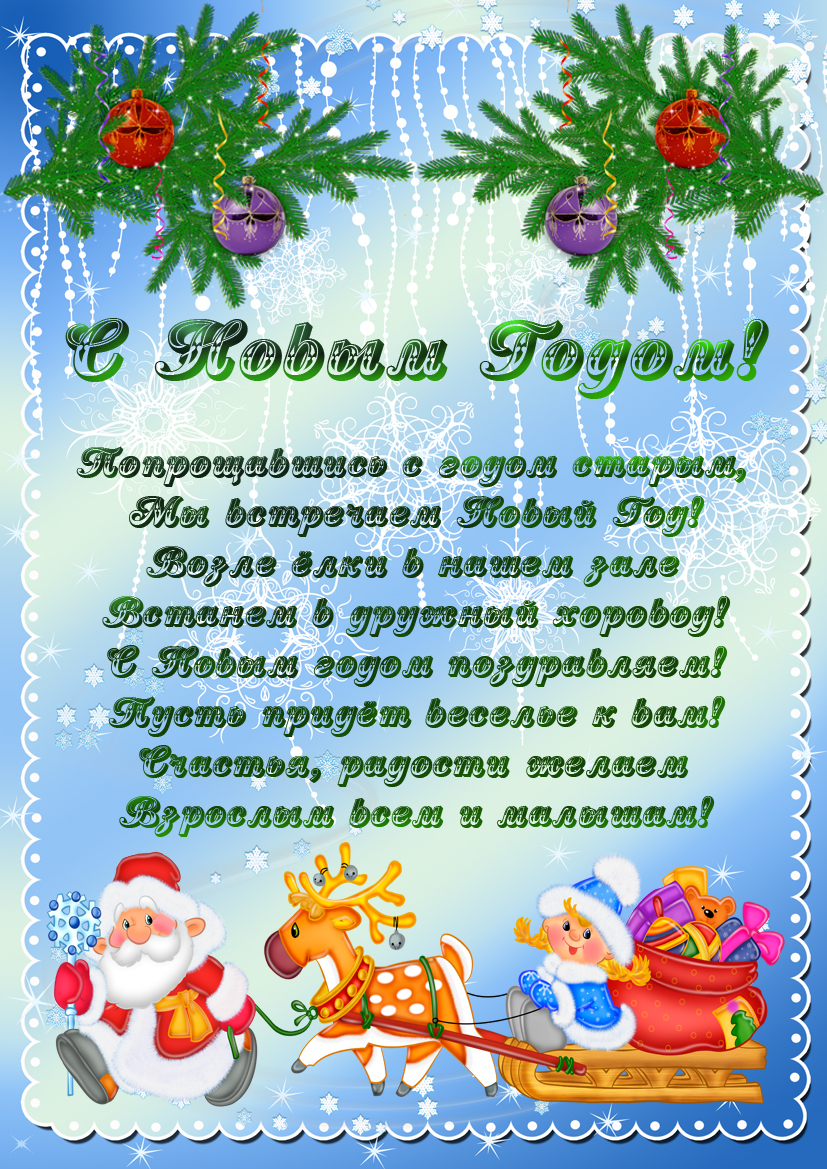 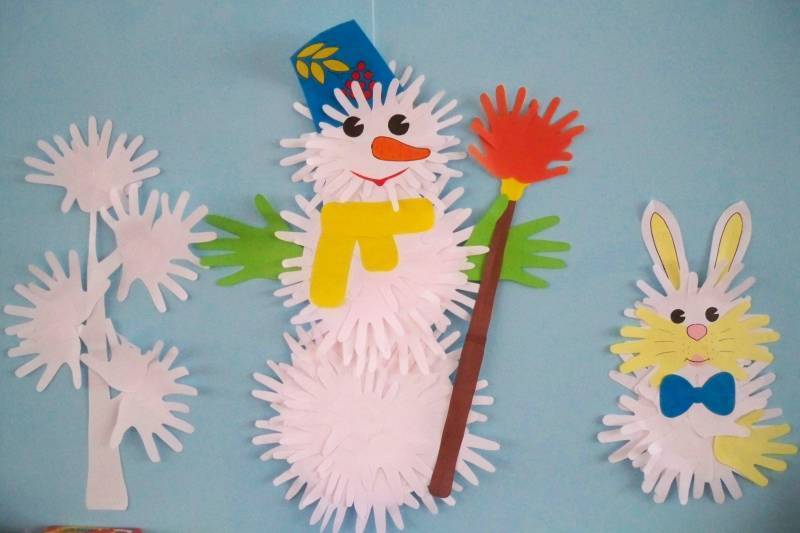 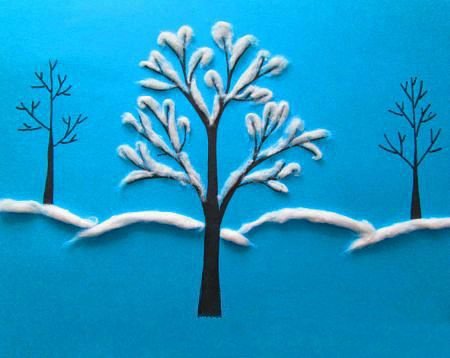 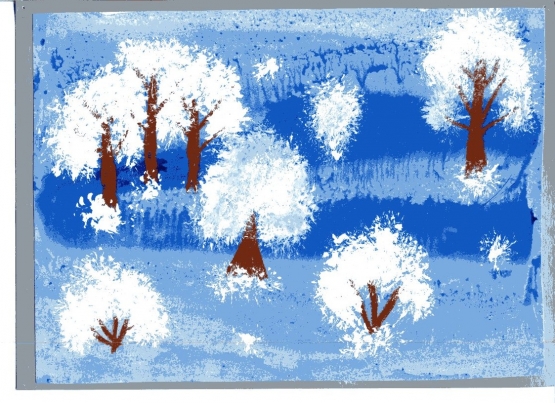 